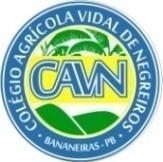 EDITAL Nº 21/2023SELEÇÃO INTERNA E EXTERNA PARA CADASTRO DE RESERVA DE PROFISSIONAIS NO ÂMBITO DO PROGRAMA MULHERES MILANEXO IFORMULÁRIO DE PEDIDO DE IMPUGNAÇÃO DO EDITALEu,____________________________________, portador do RG: ______________________,órgão	emissor: _______________, CPF _______________________________, venho nesta data solicitar a impugnação do Edital no 21/2023, referente ao Processo Seletivo Simplificado de Profissionais para atuar no Programa MULHERES MIL - UFPB.Os argumentos com os quais contesto o referido Edital são:______________________________________________________________________________________________________________________________________________________________________________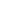 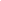 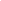 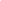 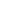 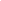 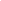 Bananeiras/PB, ___________ de _______________________ de 2023.______________________________________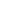 Assinatura do solicitante